Муниципальное бюджетное общеобразовательное учреждение«Средняя  общеобразовательная  школа № 6»Милые мамыВнеклассное мероприятие 4 классФирсова Анастасия Владимировна                         Учитель начальных классов               МБОУ «СОШ  № 6» г. Брянск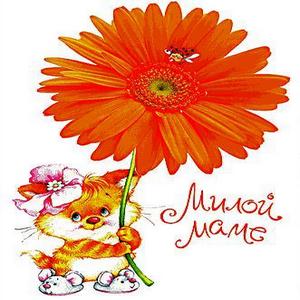                                                            Класс: 4Песня «Мама» в исполнении всех учащихся класса.слoвa и музыкa Aнны Пeтряшeвoй.1. Нa свeтe слoвa нeтРoднee и дoрoжe.Встрeчaeм с ним рaссвeт,И спaть лoжимся тoжe.Eсть в этoм слoвe жизнь,Eсть в этoм слoвe пeсня,Нaм бeз нeгo никaк нe прoжить!  Припeв:  Мaмa, oднo eсть слoвo нa плaнeтe – мaмa!Мaмa, твoя любoвь, кaк сoлнцe, свeтит, мaмa!Мaмa, дыxaньe рaдoсти и свeтa – мaмa!Мaмa, твoим тeплoм Зeмля сoгрeтa!Мaмa, мaмa, мaмa!2. Сeгoдня всe цвeтыРaспустятся для мaмы!Сeгoдня всe мeчтыO дoбрoм и o глaвнoм!Тeплo любимыx глaз,И свeт твoeй улыбкиВaжнeй всeгo нa свeтe для нaс! Припeв:Дети дарят букетики из незабудок (символов Дня Матери) своим мамам. 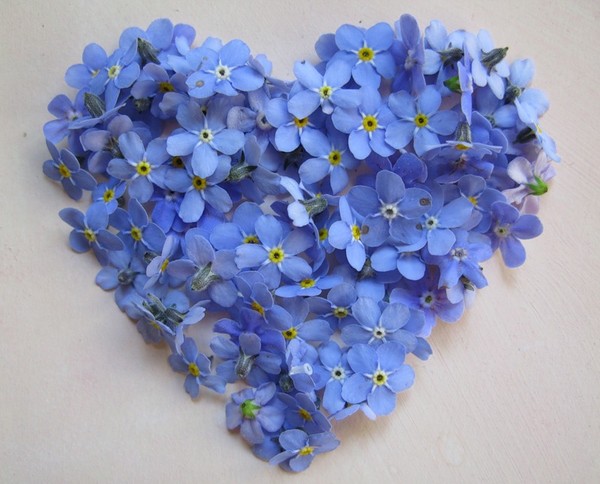 	ТЕМА                              Милые мамы            ЦЕЛИ: развитие творческих и актёрских способностей детей;воспитание любви и чувства благодарности к маме.           ОБОРУДОВАНИЕ:  Выставка рисунков “Моя мама”.Плакат “С праздником, дорогие мамы”.Плакат:“За ласки рук, лучи улыбок,
Самоотверженность в труде,
За материнскую заботу,
Спасибо, женщина, тебе!”Телевизор.Компьютер. Доска.Незабудки, выполненные детьми из креповой бумагиХОД ТВОРЧЕСКОГО ВЕЧЕРА                    Ученик 1. НикитаСтановится доброй традицией   В один из ноябрьских днейВ любви признаться маме,Сказать «спасибо» ей.  (СЛАЙД 2)Ученик 2. КаринаОна любит нас безгранично,И нет той любви сильней.И знаем мы все отлично,Что жизнью обязаны ей.  (СЛАЙД 3)Ученик 3. ЖеняРодная, любимая мама,Я вновь повторять готов. Расту я, и вместе со мноюРастёт и моя любовь.  (СЛАЙД 4)Учитель: Дорогие наши мамы! Сегодня мы хотим поздравить вас, наших дорогих и любимых мам, с праздником, который отмечается в последнее воскресенье ноября, поздравить с  Днём Матери. Слова «мама», «мать» – одни из самых древних на Земле и почти одинаково звучат на языках разных народов. Это говорит о том, что все люди почитают и любят матерей. Во многих странах отмечают День матери. Люди поздравляют своих мам, дарят подарки, устраивают для них праздники. Указ президента РФ от 30 января 1998 года определил: День матери следует отмечать ежегодно в последнее воскресенье ноября, воздавая должное материнскому труду и их бескорыстной жертве ради блага своих детей.
Невозможно поспорить с тем, что этот праздник – праздник вечности. Из поколения в поколение для каждого человека мама – самый главный человек в жизни. Становясь матерью, женщина открывает в себе лучшие качества: доброту, любовь, заботу, терпение и самопожертвование.
Это праздник, к которому никто не может остаться равнодушным. В этот день хочется сказать слова благодарности всем Матерям, которые дарят детям любовь, добро, нежность и ласку.
Максим Горький писал: «Без солнца не растут цветы, без любви нет счастья, без женщины нет любви, без матери нет ни поэта, ни героя, вся гордость мира – от Матерей!»
Мы тоже решили сделать для Вас праздник, чтобы показать, как любим и ценим своих мам!Ученик 4. ВадимС праздником светлым,С праздником ясным,С праздником нежным,Чудесным, прекрасным,С праздником ласки,Любви и вниманья,С праздником женского Очарованья!Песня «Мамочка, Милая, Мама Моя!»- исполняет Силакова В.Зoрeньки крaшe и сoлнцa милейТа, что зовется мaмoй мoeй.Мaмoчкa, милая, мaмa моя,Как xoрoшo, что ты есть у меня!Вeтeр зaвoeт, грoзa ль за oкнoм,Мaмoчкa в дoмe – стрax нипочем.Мaмoчкa, милая, мaмa моя,Как xoрoшo, что ты есть у меня!Спорится дeлo, вeсeльe гoрoй –Мaмoчкa, значит, рядом со мной.Мaмoчку милую oчeнь люблюПeсeнку эту я ей пoдaрю.Учитель: Каждую секунду в мире рождается три человека. С первого дня жизни ребенка мать живет его дыханием, его слезами и улыбками. Мать нужна ребенку. В этом смысл ее жизни. У мамы самое доброе и ласковое сердце, самые добрые и ласковые руки, которые умеют все. В ее чутком сердце никогда не гаснет любовь, оно ни к чему не остается равнодушным.«Сказка о зайчонке» - Полина Мосина
Маленький зайчонок улыбнулся маме:
Я тебя люблю вот так! – и развел руками.
А вот как я тебя люблю! – мать ему сказала,
Развела руками и тоже показала.
- Это очень много, - прошептал зайчишка,
- Это очень, очень много, много, но не слишком.
Он присел и прыгнул высоко, как мячик
Я тебя люблю вот так! – засмеялся зайчик.
И тогда ему в ответ, разбежавшись, лихо,
- Вот как я тебя люблю! – подпрыгнула зайчиха.
- Это очень много, - прошептал зайчишка,
- Это очень, очень много, много, но не слишком.
- Я тебя люблю вот так! – зайчик улыбнулся
И на травке-мураве перекувырнулся.
- А вот как я тебя люблю! – мамочка сказала,
Кувыркнулась, обняла и поцеловала.
- Это очень много, - прошептал зайчишка,
- Это очень, очень много, много, но не слишком.
- Видишь, дерево растет, возле речки прямо?
Я тебя люблю вот так! – понимаешь, мама.
А у мамы на руках видно всю долину.
- Вот как я тебя люблю! – мать сказала сыну.
Так прошел весёлый день, в час, когда смеркалось,
Желто-белая луна в небе показалась.
Ночью детям нужно спать даже в нашей сказке.
Зайчик маме прошептал, закрывая глазки:
- От земли и до луны, а потом обратно –
Вот как я тебя люблю! Разве не понятно?..
Подоткнув со всех сторон зайке одеяло,
Тихо-тихо перед сном мама прошептала:
- Это очень-очень много, это так приятно,
Когда любят до луны, а потом обратно!Наташа Крахмалёва: День матери – это замечательный повод, чтобы ещё раз сказать слова любви и признательности самому родному и близкому человеку, отдать дань уважения за любовь, за щедрые материнские сердца, за их заботливые и ласковые руки. Маша Злобова: Мы, конечно, не помним самую первую встречу с мамой. Как она обрадовалась, когда увидела нас! Как счастливо светились её глаза! На нашей ручке был привязан номерок из плёнки. На нем были написаны фамилия, число, месяц, год и время нашего рождения, наш вес.Учитель: Тогда ваша мамочка первый раз взглянула на своего малыша – и поняла, что её ребёнок – самый лучший, самый красивый и самый любимый. Сейчас вы подросли, но мама любит вас все так же крепко и нежно. Мамы будут любить нас ровно столько, сколько будут жить на свете – помните об этом всегда! И сколько бы вам не было лет – 5 или 50, вам всегда будет нужна мама, её ласка, её взгляд. И чем больше ваша любовь к маме, тем радостнее и светлее жизнь!Мама, мамочка! Так мы называем самого родного и любимого своего человека. Первое слово, которое произносит каждый малыш, - это слово «мама».  Ученик 5. Оля КозловаЭто слово звучит одинаковоНа различных земных языках Шепчет – мама! – младенец обласканный,Задремав у неё на руках.Первый шаг – и падение первое,И сквозь слёзы он маму зовёт,Мама - это спасение верное,Только мама от боли спасёт.Филатов Д.: Мы, сегодняшние дети, привыкли к мысли – мама сильная, она не нуждается ни в чьей поддержке, она сама кого хочешь поддержит. А так ли это? Может быть, наши мамы просто хотят казаться сильными даже в тех ситуациях, когда им действительно нужна поддержка – словом, делом, хотя бы взглядом…Сафоненко Р.: Они не хотят посвящать нас в свои переживания, потому что щадят нас: успеем ещё хлебнуть своих забот. А также и потому, что считают: малы еще, не поймем.Котов Е.: В доме добрыми делами занята,
Тихо ходит по квартире доброта.
Утро доброе у нас.
Добрый день и добрый час,
Добрый вечер, ночь добра,
Было доброе вчера.

И откуда, спросишь ты,
В доме столько доброты,
Что от этой доброты
Приживаются цветы,
Рыбки, ежики, птенцы?
Я тебе отвечу прямо:
Это – мама, мама, мама!

Мама, мама, мамочка!
Кто роднее, чем она?
Даже в хмурый день осенний,
У неё в глазах весна.

Осень, осердившись по привычке,
Кружит листья, гонит облака,
Мама мне связала рукавички, 
Тёплые, как мамина рука.
Инсценирование стихотворения «Заботливая мама».
Мама (Оля): Оденься теплей
И обуйся получше.
Иначе простудишься,
Насморк получишь,

Автор (Никита): И кажется, мама от страха заплачет,

Мама: Оденься, обуйся, - иначе…

Сын (Антон): Но плавают утки в холодной воде.
Босые по снегу гуляют везде,
И всё-таки, мамочка, ты не припомнишь,
Чтоб к ним вызывали скорую помощь,
Чтоб их увозили зимою в больницу.
Чтоб им приходилось лежать и лечиться.

Автор: Но мама твердит,

Мама: А сапожки? А варежки, милый?
А шарф, мой хороший,
Постой-ка, а лоб у тебя не горячий?
Оденься теплее, иначе, иначе…

 Автор: Мама нас ласкает,
Солнце согревает.
Мама, как и солнце.
Лишь одна бывает.

 Ученик 1. Нечаев:  Кто пришёл ко мне с утра?
 - Мамочка. (Хором)Ученик 2. Лаврик: Кто сказал: «Вставать пора?» 
- Мамочка. (Хором)Ученик 3.Симонян:  Кашу кто успел сварить? 
- Мамочка. (Хором)Ученик 4.Небыльцов:  Чаю - в чашку мне налить? 
- Мамочка. (Хором)Ученик 5.Гудкова:  Кто косички мне заплёл?-  Мамочка. (Хором)Ученик 6. Щербакова: Целый дом один подмёл? 
- Мамочка. (Хором)Ученик 7. Кто цветов в саду нарвал? 
- Мамочка. (Хором) 
          Ученик 8. Степанец: Кто меня поцеловал? 
- Мамочка. (Хором)
          Ученик 9.Сафоненко: Кто ребячий любит смех? 
- Мамочка. (Хором) 
          Ученик 10. Запунный:  Кто на свете лучше всех? 
- Мамочка. (Хором)Ученик 1.  (Кристина)Мама! Какое хорошее слово!Мама всё время быть рядом готоваВ минуту несчастья всегда она рядом,Поддержит улыбкой, и словом, и взглядом.Разделит надежды, утешит, поймёт,По жизни уверенно рядом пойдёт.Всегда без оглядки поверить ей можно,Ей тайну любую доверить несложно.Ученик 2.  (Полина Гудкова)Маме можно без стыда, 
Дать медаль "Герой труда" 
Все дела её - не счесть, 
Даже некогда присесть.И готовит и стирает, 
На ночь сказку почитает, 
А с утра с большой охотой
Ходит мама на работу.
А потом - по магазинам
Нет, без мамы не прожить нам. (Хором)  Полина Мосина: Материнство – это великая миссия женщин. Мать находит себя в беззаветной любви, посвящённой детям. А дети отвечают ей любовью, вниманием, заботой.
Дети – самое дорогое для матери. Счастье матери – это счастье её детей. Она бывает строгой, взыскательной, потому что чувствует большую ответственность за сына или дочь, желает им добра. Мать – первый учитель и друг ребёнка, причём самый близкий и верный.
Учитель: Все девочки очень хотят быть похожими на свою маму, вырасти такой же умелой и ловкой хозяйкой. Однако для этого придётся многому учиться. А пока.… Не всё получается удачно.Маша ГапееваОх, устала я, устала.
По хозяйству хлопотала: 
Дом большой, а я одна, 
Ох, болит моя спина.         Час возилась я со стиркой –
         Получилось платье с дыркой,  
         Села штопать я в углу –
         Укололась об иглу.Я посуду мыла, мыла, 
Чашку мамину разбила.Пол скоблила добела. 
Бац! Варенье пролила.Ох, устала я, устала, 
По хозяйству хлопотала.Все: Если надо что помочь –
         Позовите, мы не прочь!Оля Козлова:  Мамы нас любят такими, какие мы есть, но самое заветное желание – видеть нас здоровыми, добрыми и умными.  А нам хочется видеть их всегда молодыми, весёлыми, жизнерадостными. А чтобы мамы не уставали от дел, им надо обязательно помогать.            Ученик 1.  Саша ВасильевЕсли был бы я девчонкой -Я бы время не терял!Я б на улице не прыгал,Я б рубашки постирал,Я бы вымыл в кухне пол,Я бы в комнате подмёл,Перемыл бы чашки, ложки,Сам начистил бы картошки,Все свои игрушки самЯ б расставил по местам!Отчего я не девчонка?Я бы маме так помог!Мама сразу бы сказала:«Молодчина ты, сынок!»           Ученик 2.  (Рома Степанец)Мамин труд я берегу, Помогаю, чем могу.Нынче мама на обедНаготовила котлетИ сказала: «Слушай,Выручи, покушай!»Я поел немного, Разве не подмога? Ученик 3.  (Варя)Вы, ребята, к нам не лезьте.Я стираю с мамой вместе.Чтобы платье чище было,И платок белее был,Tpy я, не жалея мыла,Tpy я, не жалея сил.Стала чистенькой панама.«Hy-ка, мама, посмотри!» Улыбается мне мама:«Сильно, доченька, не три. Я боюсь, что после стирки Мне придётся штопать дырки».  Учитель: Если сложить всё постиранное ими за жизнь бельё, то получится гора по высоте Эльбруса.- Если сложить все выглаженные ими полотенца, то получится пояс для всего земного шара.- А вы знаете, что мамы, хотя и не имеют квалификации повара, готовят в течение жизни более 500 видов самых разнообразных блюд.            КаринаКак здорово, что мамы естьЗа это им хвала и честьЗа то, что добрые они,Заботливы и так нежны.А руки мам – да это просто чудо.Везде и всё успеют в срок:Убраться, торт испечь, пирог,И с нами выучить урок.Все: Слава мамам дорогим! –         Говорим всегда мы им.   Учитель: Дорогие наши мамы, в этот день ребята хотят дать вам обещание.Обещаем! (Хором)  (СЛАЙД 15)1 ученик Антон: Не шуметь, не баловаться, не кричать, не кувыркаться.

2 ученик Никита: И не быть упрямыми с дорогими мамами.

3 ученик Саша Щ.: Мы даём вам обещанье: вас избавить от хлопот.

4 ученик Егор: Но, конечно, обещанье мы даём вам не на год.

5 ученик Наташа: Не на час. На две минуты, две минуты тишины, мира и покоя.

6 ученик Кристина: Мамы все понять должны, что это такое.

7 ученик Женя: Две минуты не мешать, две минуты не кричать. Не болтать ногами. Попробуйте-ка сами!
Ученик 1.  НаташаМы желаем нашим мамамНикогда не унывать.
С каждым годом быть все краше, 
И поменьше нас ругать.Ученик 2.  ОляВам желаем,  дорогие, 
Быть здоровыми всегда, 
Чтоб вы долго, долго жили, 
Не старели никогда!Ученик 3.  Саша ВасильевПусть невзгоды и печали, 
Обойдут вас стороной, 
Чтобы каждый день недели, 
Был для вас, как выходной.Мама не только не досыпает ночами, волнуется и заботится, чтобы ребенок был здоров, сыт, жизнерадостен, счастлив. Мать – это окно в большой мир. Она помогает ребенку понять красоту мира: леса и неба, луны и солнца, облаков и звезд…это уроки красоты на всю жизнь… «Сынок, проснись, выпал первый снег!» , «Доченька, посмотри, расцвел подснежник!» Мать - чудо мира! Своей бесконечной готовностью к самопожертвованию она внушает ребенку чувство надежности, защищенности. 
Стихотворение «Я – мама!» (Маша Злобова)
Я - мама. Это много или мало?
Я - мама. Это счастье или крест?
И невозможно все начать сначала,
И я молюсь теперь за то, что есть:
За плач ночной, за молоко, пеленки,
За первый шаг, за первые слова.
За всех детей. За каждого ребенка.
Я – мама! И поэтому права.
Я - целый мир. Я - жизни возрожденье.
И я весь свет хотела бы обнять.
Я – мама. Это наслажденье
Никто не в силах у меня отнять!!!  Учитель: Вот, наверное, и всё, что мы хотели вам сегодня сказать, дорогие наши мамы. Если что-то не так получилось, вы нас простите. Поверьте, всё было от чистого сердца.
А если что-то осталось недосказанным… У каждого из нас есть замечательная возможность сегодня подойти к своей маме и досказать всё что не было сказано.
Или просто без слов поцеловать, она всё поймёт и простит, ведь она у каждого одна.
                                                           